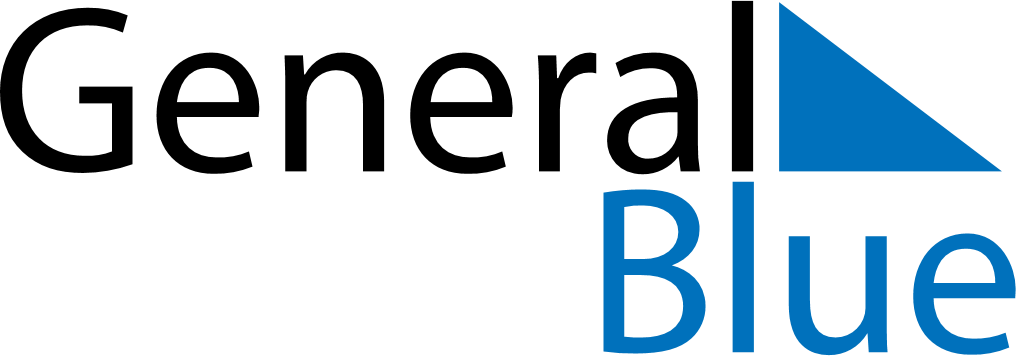 Daily PlannerFebruary 20, 2022 - February 26, 2022Daily PlannerFebruary 20, 2022 - February 26, 2022Daily PlannerFebruary 20, 2022 - February 26, 2022Daily PlannerFebruary 20, 2022 - February 26, 2022Daily PlannerFebruary 20, 2022 - February 26, 2022Daily PlannerFebruary 20, 2022 - February 26, 2022Daily Planner SundayFeb 20MondayFeb 21TuesdayFeb 22WednesdayFeb 23ThursdayFeb 24 FridayFeb 25 SaturdayFeb 26MorningAfternoonEvening